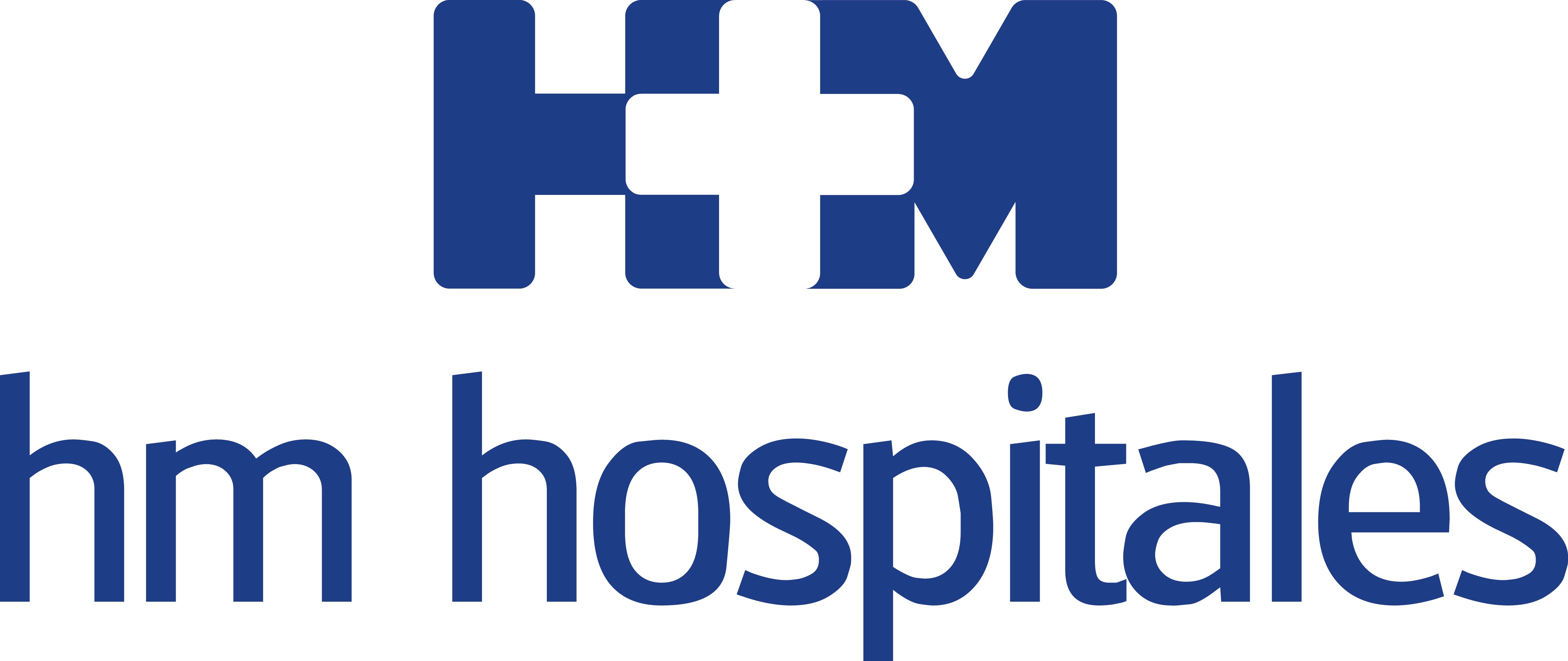 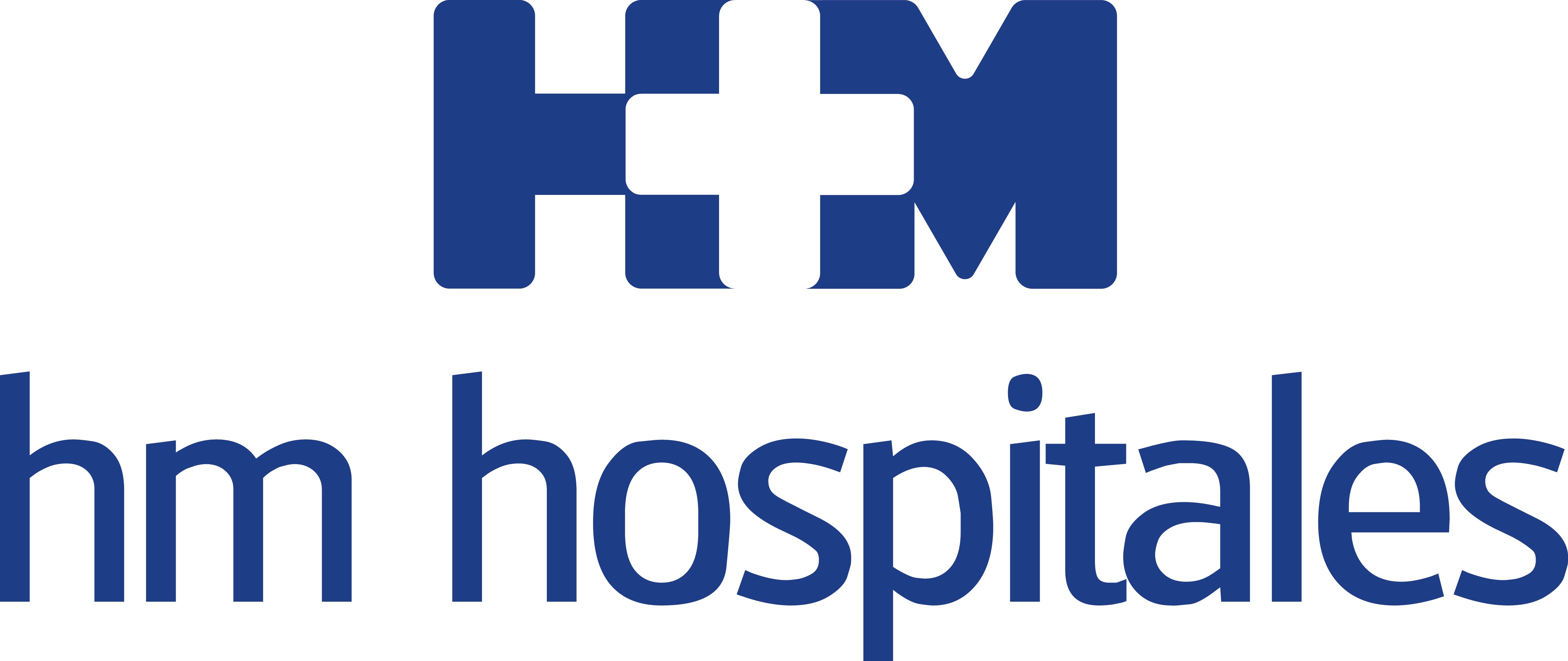 A pleno funcionamiento desde el mes de septiembreHM HOSPITALES CULMINA LA REMODELACIÓN DE LAS INSTALACIONES DEL POLICLÍNICO HM MORALEJA Y LO DOTA DE LA ÚLTIMA TECNOLOGÍA DIAGNÓSTICALa compañía ha invertido más de 375.000 euros en la renovación de material sanitario, tecnológico y mobiliarioLa completa oferta asistencial del centro aumenta con la incorporación de nuevas especialidades como Cirugía Plástica y Estética y FisioterapiaEl Policlínico HM Moraleja patrocina a La Moraleja CF durante la temporada 2017-18 y pone a disposición de sus jugadores un chequeo médico deportivo específicoMadrid, 10 de octubre de 2017. El Policlínico HM Moraleja acaba de culminar un intenso verano durante el que se ha acometido la renovación de las instalaciones de este centro médico, que fue adquirido por HM Hospitales el pasado febrero. En concreto, la compañía ha destinado más de 375.000 euros a la remodelación del edificio, material sanitario y, sobre todo, de equipos tecnológicos orientados al campo diagnóstico, para convertir a este centro de especialidades en un referente asistencial en el área de La Moraleja en Alcobendas.El Dr. Íñigo Martínez Gil, director del Hospital Universitario HM Sanchinarro, al que está adscrito el Policlínico HM Moraleja, asegura que tras la renovación “HM Moraleja ahora es un centro con una renovada cartera de servicios y una dotación asistencial de última generación que va a permitir ofrecer a sus pacientes un servicio mucho más ágil y acorde a las necesidades de sus pacientes. Además, aspiramos a que no exista lista de espera o si existiera que sea la menor posible”.Para lograrlo, HM Hospitales ha incorporado a su batería de pruebas diagnósticas material de última tecnología como ecocardiografía, ergometría y mamografía digital (anteriormente era analógica). Todo para enriquecer la intensa oferta asistencial, que a los servicios anteriormente nombrados incorpora Cirugía General, Traumatología, Oftalmología, Dermatología, ORL, Endocrinología, Nutrición y Dietética, Cardiología, Podología, Gastroenterología, Alergología y Urología. Además, complementa los servicios ofrecidos la posibilidad de efectuar extracciones, contar con sala de curas e inyectables y batería de pruebas radiodiagnósticas como: resonancia magnética, ecografía, mamografía digital y radiología convencional. Desde el pasado 1 de septiembre el Policlínico HM Moraleja está funcionando a pleno rendimiento y complementa la oferta asistencial de HM Hospitales en la zona norte de la Comunidad de Madrid. La renovación ha permitido incorporar nuevos servicios a la cartera asistencial del centro como la Cirugía Plástica y Estética y Fisioterapia. Estas nuevas actividades vienen a complementar otras áreas terapéuticas en las que ya destacaba con anterioridad como Medicina General, Pediatría y Ginecología. “Se ha dado la vuelta entera al policlínico. Se ha cambiado su estructura con la presencia de un pasillo central, que va desde la sala de espera atravesando todo el edificio y que desemboca en la zona de consultas de Ginecología y Cardiología. Se han ganado consultas, en concreto dos, la de Cirugía Plástica y Estética y la de Medicina General. Todo para dotar al Policlínico HM Moraleja de un aire fresco, distinguido y luminoso”, afirmó el Dr. Martínez.El Policlínico HM Moraleja dependerá del Hospital Universitario HM Sanchinarro, con el que comparte vocación. HM Hospitales amplía su radio de acción al ofrecer a los ciudadanos de núcleos urbanos tan significativos como La Moraleja, Alcobendas o San Sebastián de los Reyes un policlínico y centro de especialidades de referencia para una población cercana a los 200.000 habitantes. Del mismo modo, HM Hospitales avanza en su estrategia de proximidad al usuario centrada en ofrecer una mayor y mejor oferta asistencial mediante su completa red de policlínicos. “Se dará un servicio exclusivo para una zona exclusiva con unos profesionales exclusivos. Rapidez, eficacia, efectividad y sobretodo calidad y excelencia para el paciente, es el estandarte HM Hospitales y es lo que queremos hacer. Llegar a toda la población de la zona”, aseguró el Dr. Martínez.Patrocinio de La Moraleja CFAdemás, HM Hospitales en su apuesta por avanzar en su estrategia de proximidad, ha alcanzado un acuerdo de esponsorización con el equipo de fútbol La Moraleja CF durante la temporada 2017-18. Gracias a este patrocinio todos las categorías del club, desde Prebenjamines a Aficionados, portaran en su vestimenta el nombre y logo del Policlínico HM Moraleja. El acuerdo, que asciende a 10.000 euros, se complementa con el chequeo médico deportivo diseñado expresamente para todos los jugadores del club, quienes podrán beneficiarse de toda la experiencia acumulada por HM Hospitales en el campo de la medicina deportiva y la prevención. HM HospitalesHM Hospitales es el grupo hospitalario privado de referencia a nivel nacional que basa su oferta en la excelencia asistencial sumada a la investigación, la docencia, la constante innovación tecnológica y la publicación de resultados.Dirigido por médicos y con capital 100% español, cuenta en la actualidad con más de 4.000 profesionales que concentran sus esfuerzos en ofrecer una medicina de calidad e innovadora centrada en el cuidado de la salud y el bienestar de sus pacientes y familiares.HM Hospitales está formado por 38 centros asistenciales: 14 hospitales, 3 centros integrales de alta especialización en Oncología, Cardiología y Neurociencias, además de 21 policlínicos. Todos ellos trabajan de manera coordinada para ofrecer una gestión integral de las necesidades y requerimientos de sus pacientes.Más información: www.hmhospitales.comMás información para medios:DPTO. DE COMUNICACIÓN DE HM HOSPITALESMarcos García RodríguezTel.: 914 444 244 Ext 167 / Móvil 667 184 600 E-mail: mgarciarodriguez@hmhospitales.com